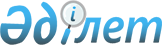 Штат санының лимиттерін бекіту туралы
					
			Күшін жойған
			
			
		
					Қазақстан Республикасы Үкіметінің 2004 жылғы 26 қарашадағы N 1240 Қаулысы.
Күші жойылды - ҚР Үкіметінің 2005 жылғы 24 қаңтардағы N 47 қаулысымен.



      "Қазақстан Республикасының Yкіметi туралы" Қазақстан Республикасының 1995 жылғы 18 желтоқсандағы Конституциялық 
 заңына 
және Қазақстан Республикасы Президентiнiң "Қазақстан Республикасының мемлекеттік басқару жүйесін одан әрi жетілдіру жөнiндегi шаралар туралы" 2004 жылғы 29 қыркүйектегi N 1449 
 Жарлығына 
 сәйкес Қазақстан Республикасының Үкiметi 

ҚАУЛЫ ЕТЕДI:





      1. Қоса берілiп отырған:



      1) министрлiктердiң, агенттiктер мен ведомстволардың қызметкерлерi штат санының лимиттерi;



      2) министрлiктердiң, агенттіктер мен ведомстволардың аумақтық органдары қызметкерлерi штат санының лимиттері бекiтiлсiн.




      2. Қосымшаға сәйкес Қазақстан Республикасы Үкiметiнiң кейбір шешімдерінің күшi жойылды деп танылсын.




      3. Осы қаулы қол қойылған күнінен бастап күшiне енедi.


      Қазақстан Pecпубликасының




      Премьер-Министрі


                                           Қазақстан Республикасы



                                                 Үкiметiнiң



                                         2004 жылғы 26 қарашадағы



                                              N 1240 қаулысымен



                                                 бекiтілген




 


            Министрліктердің, агенттiктер мен






           ведомстволардың қызметкерлерi штат






                   санының лимиттерi



                                           Қазақстан Республикасы



                                                 Үкiметiнiң



                                         2004 жылғы 26 қарашадағы



                                              N 1240 қаулысымен



                                                 бекiтілген




 


          Министрліктердің, агенттiктер мен






          ведомстволардың аумақтық органдары






         қызметкерлерi штат санының лимиттерi



                                           Қазақстан Республикасы



                                                 Үкiметiнiң



                                         2004 жылғы 26 қарашадағы



                                              N 1240 қаулысына



                                                     қосымша




 

Қазақстан Республикасы Үкiметiнiң




күші жойылған кейбір шешімдерінің тізбесі





      1. "Штат санының лимиттерiн бекіту туралы" Қазақстан Республикасы Үкiметiнiң 2004 жылғы 30 сәуiрдегi N 495 
 қаулысы 
.




      2. "Қазақстан Республикасы Ауыл шаруашылығы министрлiгi Ауылдық аумақтар iстерi жөніндегі комитетiнің кейбip мәселелерi туралы" Қазақстан Республикасы Үкiметiнiң 2004 жылғы 16 маусымдағы N 662 
 қаулысы 
 (Қазақстан Республикасының ПYКЖ-ы, 2004 ж., N 24, 314-құжат) 5-тармағының 2) тармақшасы.




      3. "Қазақстан Республикасы Tабиғи монополияларды реттеу және бәсекелестiктi қорғау жөніндегi агенттігінің мәселелері" туралы Қазақстан Республикасы Үкіметiнiң 2004 жылғы 7 шілдедегі N 743 
 қаулысының 
 (Қазақстан Республикасының ПҮКЖ-ы, 2004 ж., N 27, 350-құжат) 3-тармағы.

					© 2012. Қазақстан Республикасы Әділет министрлігінің «Қазақстан Республикасының Заңнама және құқықтық ақпарат институты» ШЖҚ РМК
				
Р/с



N

Атауы

Штат



санының



лимиті

1

2

3

1

Қазақстан Республикасы Сыртқы iстер министрлiгi:



- ведомстволарды қоспағанда, министрлiктiң



орталық аппараты



бұдан басқа:



- Басқа елдердегi органдар аппараты (елшіліктер, өкiлдiктер, консулдықтар мен



дипломатиялық миссиялар)

299



 



299



 



 



540

2

Қазақстан Республикасы Ауыл шаруашылығы



министрлігі:



- ведомстволарды қоспағанда, министрлiктiң орталық аппараты



- Орман және аңшылық шаруашылығы комитеті



- Су ресурстары комитетi



- Балық шаруашылығы комитетi



- Ауылдық аумақтар iстерi комитетi

400



 



289



 



32



34



23



22

3

Қазақстан Республикасы Еңбек және халықты



әлеуметтік қорғау министрлiгi:



- ведомстволарды қоспағанда, министрлiктің орталық аппараты



- Көші-қон комитетi

173



 



149



 



24

4

Қазақстан Республикасы Көлiк және коммуникация министрлiгi:



- ведомстволарды қоспағанда, министрлiктiң



орталық аппараты



- Көліктiк бақылау комитетi



- Азаматтық авиация комитетi



- Көлiк инфрақұрылымын дамыту комитетi



- Қатынас жолдары комитетi

374



 



147



 



61



43



80



43

5

Қазақстан Республикасы Қаржы министрлiгi:



- ведомстволарды қоспағанда, министрлiктiң орталық аппараты



- Қазынашылық комитетi



- Мемлекеттік мүлiк және жекешелендiру комитетi



- Қаржылық бақылау және мемлекеттік сатып алу комитеті



- Салық комитетi



- Дәрменсiз борышкерлермен жұмыс комитетi



- Кедендiк бақылау комитетi

1298



269



 



172



108



 



103



 



362



44



240

6

Қазақстан Республикасы Экономика және бюджеттік жоспарлау министрлiгi

406

7

Қазақстан Республикасы Бiлiм және ғылым министрлiгi:



- ведомстволарды қоспағанда, министрліктiң орталық аппараты



- Бiлiм және ғылым саласындағы қадағалау және аттестаттау комитетi



- Аэроғарыш комитетi

297



 



204



 



53



 



40

8

Қазақстан Республикасы Денсаулық сақтау



министрлігі:



- ведомстволарды қоспағанда, министрлiктiң



орталық аппараты



- Мемлекеттiк санитарлық-эпидемиологиялық



қадағалау комитеті



- Фармация комитеті

158



 



108



 



25



 



25

9

Қазақстан Республикасы Энергетика және



минералдық ресурстар министрлiгi:



- ведомстволарды қоспағанда, министрлiктiң



орталық аппараты



- Мемлекеттiк энергетикалық қадағалау комитетi



- Атом энергетикасы комитеті



- Геология және жер қойнауын пайдалану комитетi

317



 



201



 



34



 



24



58

10

Қазақстан Республикасы Индустрия және сауда



министрлігі:



- ведомстволарды қоспағанда, министрлiктiң



орталық аппараты



- Құрылыс және тұрғын үй-коммуналдық



шаруашылық істері комитеті



- Техникалық peттеу және метрология комитеті



- Инвестиция комитетi



- Сауда және туристік қызметтi реттеу комитетi



- Бәсекелестiктi қорғау комитетi



- Өнеркәсiп және ғылыми-техникалық дамыту



комитетi



бұдан басқа:



- Қазақстан Республикасы Индустрия және



сауда министрлiгiнiң Женева қаласындағы



(Швейцария Конфедерациясы) өкілі

462



 



200



 



61



 



28



28



40



 



56



49



 



 



5

11

Қазақстан Республикасы Қоршаған ортаны



қорғау министрлiгi:



- ведомстволарды қоспағанда, министрлiктiң



орталық аппараты



- Табиғат қорғауды бақылау комитетi

142



 



111



 



31

12

Қазақстан Республикасы Мәдениет, ақпарат және спорт министрлiгi:



- ведомстволарды қоспағанда, министрлiктің орталық аппараты



- Ақпарат және мұрағат комитетi



- Спорт iстерi комитетi

211



 



124



 



53



34

13

Қазақстан Республикасы Төтенше жағдайлар министрлiгi:



- ведомстволарды қоспағанда, министрліктің



орталық аппараты



- Төтенше жағдайлар саласындағы мемлекеттiк



бақылау және қадағалау комитетi



- Мемлекеттiк материалдық резервтер комитетi

179



 



91



 



48



 



40

14

Қазақстан Республикасы Ақпараттандыру және байланыс агенттігі

66

15

Қазақстан Республикасы Статистика агенттiгi

186

16

Қазақстан Республикасы Жер ресурстарын



басқару агенттігі

31

17

Қазақстан Республикасы Табиғи монополияларды реттеу агенттігі

133

Р/с



N

Атауы

Штат



санының



лимиті

1

2

3

1

Қазақстан Республикасы Ауыл шаруашылығы министрлігі:



- ведомстволарды қоспағанда, министрлiктiң



 



- Орман және аңшылық шаруашылығы комитеті



- Су ресурстары комитетi



- Балық шаруашылығы комитетi

7691



 



6629



 



280



182



600

2

Қазақстан Республикасы Еңбек және халықты



әлеуметтік қорғау министрлiгi:



- ведомстволарды қоспағанда, министрлiктің аумақтық органдары



- Көші-қон комитетi

1398



 



1278



 



120

3

Қазақстан Республикасы Көлiк және коммуникация министрлiгi:



- Көліктiк бақылау комитетi



- Көлiк инфрақұрылымын дамыту комитетi

922



 



642



280

4

Қазақстан Республикасы Қаржы министрлiгi:



- Қазынашылық комитетi



- Мемлекеттік мүлiк және жекешелендiру комитетi



- Қаржылық бақылау және мемлекеттік сатып алу комитеті



- Салық комитетi



- Дәрменсiз борышкерлермен жұмыс комитетi



- Кедендiк бақылау комитетi

21723



3872



 



280



948



 



10822



226



5575

5

Қазақстан Республикасы Денсаулық сақтау



министрлігі:



- Мемлекеттiк санитарлық-эпидемиологиялық



қадағалау комитеті



- Фармация комитеті

508



 



353



 



155

6

Қазақстан Республикасы Энергетика және



минералдық ресурстар министрлiгi:

218

7

Қазақстан Республикасы Индустрия және сауда



министрлігі:



- Құрылыс және тұрғын үй-коммуналдық



шаруашылық істері комитеті



- Техникалық peттеу және метрология комитеті

290



 



112



 



178

8

Қазақстан Республикасы Қоршаған ортаны



қорғау министрлiгi

827

9

Қазақстан Республикасы Төтенше жағдайлар министрлiгi:



- ведомстволарды қоспағанда, министрліктің



аумақтық органдары



- Төтенше жағдайлар саласындағы мемлекеттiк



бақылау және қадағалау комитетi

1370



 



888



 



482

10

Қазақстан Республикасы Ақпараттандыру және байланыс агенттігі

113

11

Қазақстан Республикасы Статистика агенттiгi

2690

12

Қазақстан Республикасы Жер ресурстарын



басқару агенттігі

790

13

Қазақстан Республикасы Табиғи монополияларды реттеу агенттігі

288
